NEUILLY EN DUN – VALIGNY 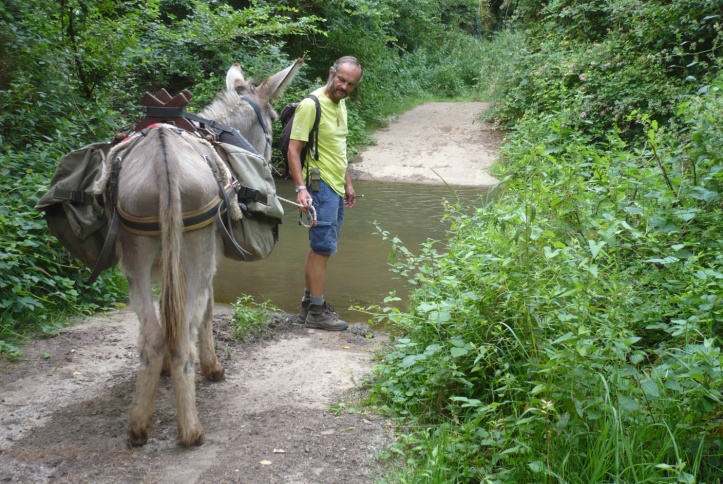 Quelques jeunes nous acompagnent encore sur cette route ! Notre âne fait preuve de bravoure ce matin là : un gué oui mais sur le bord pour le moment  !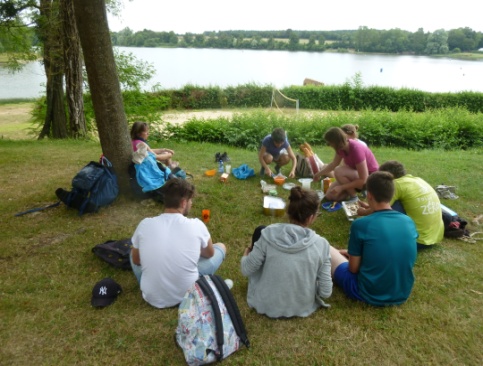 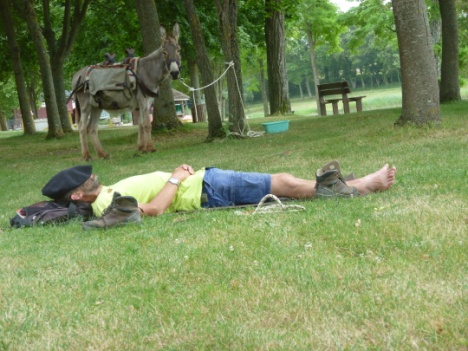 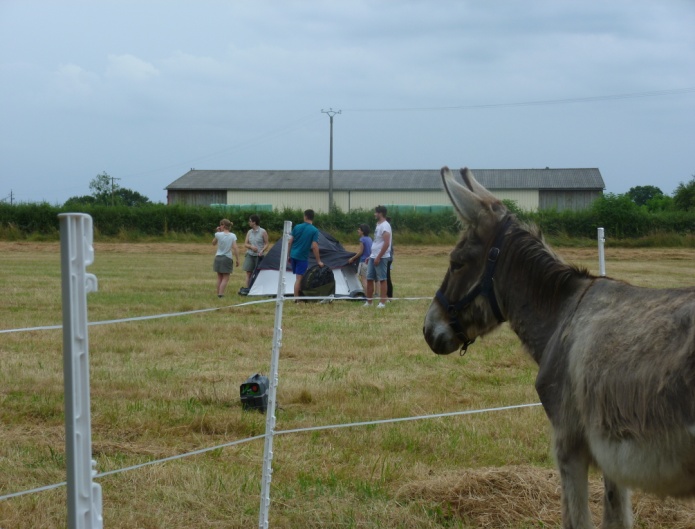 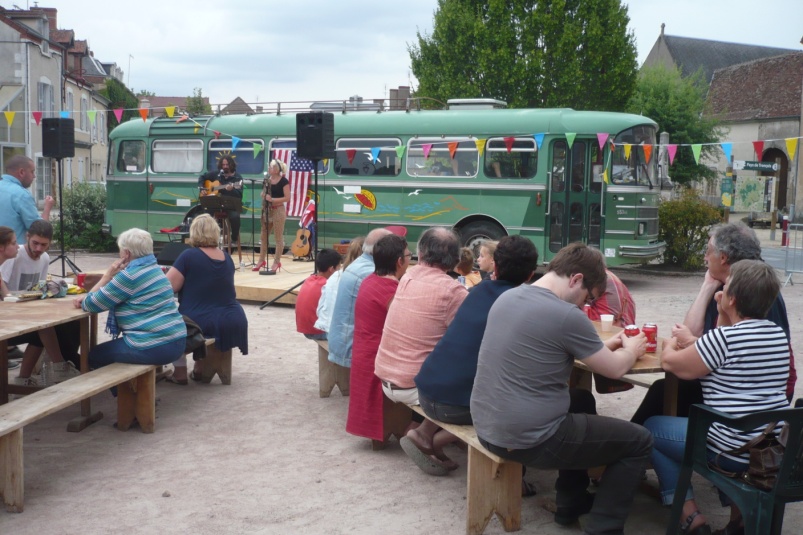 